OA. 13, 18, 23, 25Conocer combinación Ge, Gi.Escucha su sonido y repite cuando la profesora te lo pida.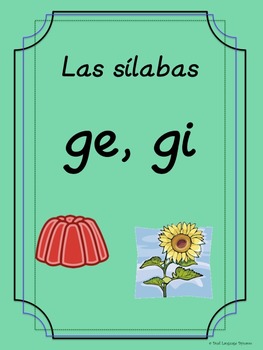  Actividad. Completar con lo que corresponda.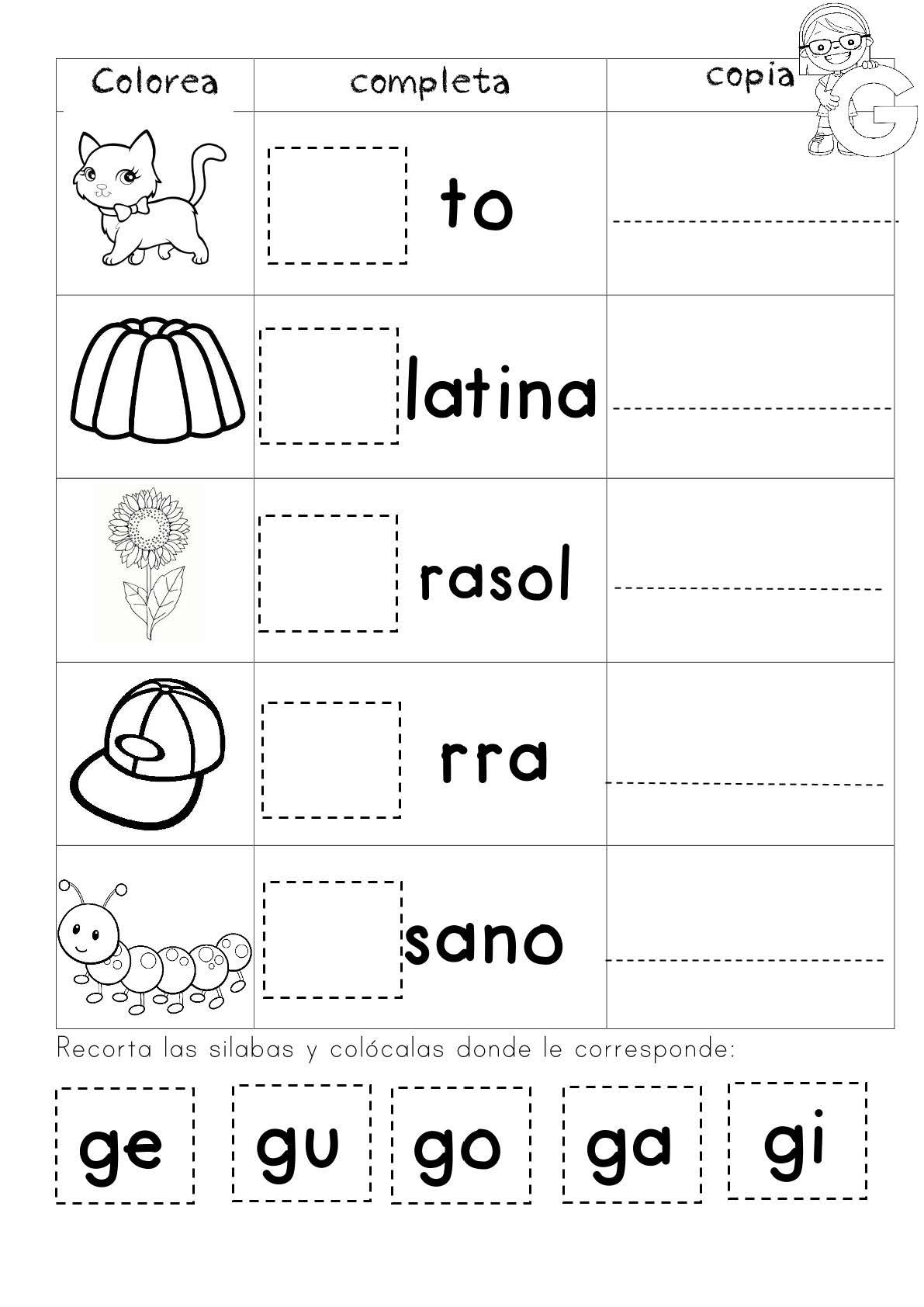 